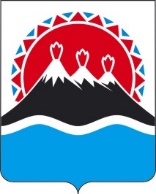 П О С Т А Н О В Л Е Н И ЕПРАВИТЕЛЬСТВАКАМЧАТСКОГО КРАЯО внесении изменений в приложение к Постановлению Правительства Камчатского края от 10.04.2024 № 164-П «Об утверждении Порядка предоставления в 2024 году из краевого бюджета субсидий юридическим лицам в целях возмещения затрат, связанных с оказанием услуг в сфере социального туризма на территории Камчатского края, и проведения отбора получателей субсидии»Учитывая экспертное заключение Управления Министерства юстиции Российской Федерации по Камчатскому краю от 15.05.2024 № МинЮст-298ПРАВИТЕЛЬСТВО ПОСТАНОВЛЯЕТ:1. Внести в приложение к Постановлению Правительства Камчатского края от 10.04.2024 № 164-П «Об утверждении Порядка предоставления в 2024 году из краевого бюджета субсидий юридическим лицам в целях возмещения затрат, связанных с оказанием услуг в сфере социального туризма на территории Камчатского края, и проведения отбора получателей субсидии» изменения согласно приложению к настоящему Постановлению. 2. Настоящее постановление вступает в силу после дня его официального опубликования.Изменения в приложение к Постановлению Правительства Камчатского края от 10.04.2024 № 164-П «Об утверждении Порядка предоставления в 2024 году из краевого бюджета субсидий юридическим лицам в целях возмещения затрат, связанных с оказанием услуг в сфере социального туризма на территории Камчатского края, и проведения отбора получателей субсидии» Часть 30 изложить в следующей редакции:«30. В случае выявления при рассмотрении отчета некорректного заполнения (незаполнения) получателем субсидии всех обязательных для заполнения граф в отчете, такой отчет считается не принятым после направления получателю субсидии в срок, указанный в части 297 настоящего Порядка, посредством почтового отправления, электронной почту, указанной в заявке или нарочно уведомления, подписанного руководителем Министерства (уполномоченным им лицом), в связи с некорректным заполнением (незаполнением) получателем субсидии всех обязательных для заполнения граф. Министерство в уведомлении, направленном получателю субсидии, устанавливает требование о направлении скорректированного отчета в срок, установленный в уведомлении.»; Часть 32 изложить в редакции: «32. Получатель субсидии обеспечивает устранение выявленного некорректного заполнения (незаполнения) всех обязательных для заполнения граф в отчете и направляет его в Министерство посредством почтового отправления, электронной связи или нарочно, установленный в уведомлении, указанном в части 30 настоящего Порядка.».Дополнить частью 321 и изложить ее в редакции: «321. Министерством не реже одного раза в год проводится мониторинг достижения значений результата предоставления субсидии, определенных Соглашением, и событий, отражающих факт завершения соответствующего мероприятия по получению результата предоставления субсидии (контрольная точка), в порядке и по формам, которые установлены порядком проведения мониторинга достижения результатов, утвержденным Министерством финансов Российской Федерации.».4. Пункт 2 части 49 изложить в редакции: «2. дата начала подачи и окончания приема заявок участников отбора, при этом дата окончания приема заявок не может быть ранее 30-го календарного дня, следующего за днем размещения объявления о проведении конкурса;».Дополнить частью 621 и изложить ее в следующей редакции:«621. Решения Министерства о возврате заявок участникам отбора на доработку принимаются в равной мере ко всем участникам отбора, при рассмотрении заявок которых выявлены основания для их возврата на доработку, а также доводятся до участников отбора направлением в их адрес посредством почтового отправления, электронной связи или нарочно, в течение 1 рабочего дня со дня принятия такого решения с указанием оснований для возврата заявки, а также положений заявки, нуждающихся в доработке. Срок представления доработанной участником отбора заявки в Министерство не должен превышать 2 рабочих дней со дня возврата ему заявки для доработки. Доработанная участником отбора заявка представляется в Министерство посредством почтового отправления, электронной связи или нарочно и подлежит регистрации в день ее поступления. Доработанная участником отбора заявка, поступившая позже срока, указанного в абзаце втором настоящей части, Министерством не рассматривается.».5. Абзац первый части 73 после слов «на официальном сайте» дополнить словами «и едином портале». [Дата регистрации] № [Номер документа]г. Петропавловск-КамчатскийПредседатель Правительства Камчатского края[горизонтальный штамп подписи 1]   Е.А. ЧекинПриложение к постановлениюПриложение к постановлениюПриложение к постановлениюПриложение к постановлениюПравительства Камчатского краяПравительства Камчатского краяПравительства Камчатского краяПравительства Камчатского краяот[REGDATESTAMP]№[REGNUMSTAMP]